В соответствии с Федеральным законом от 31.07.2020 № 248-ФЗ «О государственном контроле (надзоре) и муниципальном контроле в Российской Федерации»,  постановлением  Правительства Российской Федерации от 25.06.2021 № 990 «Об утверждении Правил разработки и утверждения контрольными (надзорными) органами программы профилактики рисков причинения вреда (ущерба) охраняемым законом ценностям, решением Собрания депутатов Канашского муниципального округа Чувашской Республики от 09.12.2022 № 3/34 «Об утверждении Положения о муниципальном контроле в области охраны и использования особо охраняемых природных территорий местного значения Канашского муниципального округа Чувашской Республики», Администрация Канашского муниципального округа Чувашской Республики  п о с т а н о в л я е т: 1. Утвердить прилагаемую программу профилактики рисков причинения вреда (ущерба) охраняемым законом ценностям в сфере муниципального контроля в области охраны и использования особо охраняемых природных территорий местного значения на территории Канашского муниципального округа Чувашской Республики на 2024 год.2. Признать утратившим силу постановление администрации Канашского муниципального округа Чувашской Республики от 24.01.2023 № 84  «Об утверждении программы профилактики рисков причинения вреда (ущерба) охраняемым законом ценностям при осуществлении муниципального контроля в области охраны и использования особо охраняемых природных территорий».3. Контроль за исполнением настоящего постановления возложить на заместителя главы администрации - начальника управления сельского хозяйства, экономики и инвестиционной деятельности администрации Канашского муниципального округа Чувашской Республики.4. Настоящее постановление вступает в силу после его официального опубликования. Глава муниципального округа     							С.Н.Михайлов                                                                        Утверждена постановлением администрацииКанашского муниципального округаЧувашской Республики18.12.2023 г. № 1620Программа профилактики рисков причинения вреда (ущерба) охраняемым законом ценностям  по муниципальному контролю в области охраны и использования особо охраняемых природных территорий Канашского муниципального округа на 2024 год Раздел 1. Общие положения Программа профилактики рисков причинения вреда (ущерба) охраняемым законом ценностям (далее – Программа) разработана в соответствии с Федеральным законом от 31.07.2021 № 248-ФЗ «О государственном контроле (надзоре) и муниципальном контроле в Российской Федерации», постановлением Правительства Российской Федерации от 25.06.2021 № 990 «Об утверждении Правил разработки и утверждения контрольными (надзорными) органами программы профилактики рисков причинения вреда (ущерба) охраняемым законом ценностям» и предусматривает комплекс мероприятий по профилактике рисков причинения вреда (ущерба) охраняемым законом ценностям при осуществлении муниципального  контроля в области охраны и использования особо охраняемых природных территорий (далее – муниципальный контроль).Раздел 2. Анализ текущего состояния осуществления вида контроля, описание текущего развития профилактической деятельности контрольного (надзорного) органа, характеристика проблем, на решение которых направлена программа профилактики 2.1. Вид осуществляемого муниципального контроля.Муниципальный контроль в области охраны и использования особо охраняемых природных территорий Канашского муниципального округа осуществляется администрацией Канашского муниципального округа Чувашской Республики (далее - орган муниципального контроля).2.2. Обзор по виду муниципального контроля.Муниципальный контроль в области охраны и использования особо охраняемых природных территорий - это деятельность органа местного самоуправления, уполномоченного на организацию и проведение на территории Канашского  муниципального округа проверок соблюдения юридическими лицами, индивидуальными предпринимателями и гражданами на особо охраняемых природных территориях местного значения обязательных требований, установленных федеральными законами и принимаемыми в соответствии с ними иными нормативными правовыми актами Российской Федерации, нормативными правовыми актами субъектов Российской Федерации в области охраны и использования особо охраняемых природных территорий, касающихся:- режима особо охраняемой природной территории;- особого правового режима использования земельных участков, водных объектов, природных ресурсов и иных объектов недвижимости, расположенных в границах особо охраняемых природных территорий;- режима охранных зон особо охраняемых природных территорий.2.3. Муниципальный контроль осуществляется посредством:- организации и проведения проверок выполнения юридическими лицами, индивидуальными предпринимателями и гражданами обязательных требований в области охраны и использования особо охраняемых природных территорий;- принятия предусмотренных законодательством Российской Федерации мер по пресечению и (или) устранению выявленных нарушений, а также систематического наблюдения за исполнением обязательных требований;- организации и проведения мероприятий по профилактике рисков причинения вреда (ущерба) охраняемым законом ценностям;- организации и проведения мероприятий по контролю, осуществляемых без взаимодействия с юридическими лицами, индивидуальными предпринимателями.2.4. Подконтрольные субъекты:- юридические лица, индивидуальные предприниматели и граждане, осуществляющие  использование особо охраняемых природных территорий.2.5. Перечень правовых актов и их отдельных частей (положений), содержащих обязательные требования, соблюдение которых оценивается при проведении органом муниципального контроля мероприятий по муниципальному контролю в области охраны и использования особо охраняемых природных территорий:- Земельного кодекса Российской Федерации;- Федеральный закон от 31.07.2021 № 248-ФЗ «О государственном контроле (надзоре) и муниципальном контроле в Российской Федерации».2.6. Данные о проведенных мероприятиях.В целях предупреждения нарушений подконтрольными субъектами обязательных требований, требований, установленных муниципальными правовыми актами в сфере муниципального контроля, устранения причин, факторов и условий, способствующих указанным нарушениям, органом муниципального контроля осуществлялись мероприятия по профилактике таких нарушений. В 2023 году в целях профилактики нарушений обязательных требований на официальном сайте администрации Канашского муниципального округа в информационно-телекоммуникационной сети «Интернет» обеспечено размещение информации в отношении проведения муниципального контроля в области охраны и использования особо охраняемых природных территорий, в том числе разъяснения, полезная информация. Информирование юридических лиц, индивидуальных предпринимателей по вопросам соблюдения обязательных требований обеспечено посредством опубликования руководства по соблюдению требований, памяток на официальном сайте администрации Канашского муниципального округа в информационно-телекоммуникационной сети «Интернет. Раздел 3. Цели и задачи реализации Программы профилактики3.1. Цели Программы:- стимулирование добросовестного соблюдения обязательных требований всеми контролируемыми лицами;- устранение условий, причин и факторов, способных привести к нарушениям обязательных требований и (или) причинению вреда (ущерба) охраняемым законом ценностям;- создание условий для доведения обязательных требований до контролируемых лиц, повышение информированности о способах их соблюдения.3.2. Задачи Программы:Укрепление системы профилактики нарушений рисков причинения вреда (ущерба) охраняемым законом ценностям;Повышение правосознания и правовой культуры руководителей органов государственной власти, органов местного самоуправления, юридических лиц, индивидуальных предпринимателей и граждан;Оценка возможной угрозы причинения, либо причинения вреда жизни, здоровью граждан, выработка и реализация профилактических мер, способствующих ее снижению;Выявление факторов угрозы причинения, либо причинения вреда жизни, здоровью граждан, причин и условий, способствующих нарушению обязательных требований, определение способов устранения или снижения угрозы;Оценка состояния подконтрольной среды и установление зависимости видов и интенсивности профилактических мероприятий от присвоенных контролируемым лицам уровней риска.Раздел 4.  Перечень профилактических мероприятий, сроки (периодичность) их проведенияПеречень профилактических мероприятий, сроки (периодичность) их проведения приведены в приложении к настоящей Программе.Раздел 5. Показатели результативности и эффективности Программы профилактикиРаздел 6.  Перечень должностных лиц органа муниципального контроля, ответственных за организацию и проведение профилактических мероприятий при осуществлении муниципального  контроля на территории Канашского муниципального округа Приложение к Программе профилактики рисков причинения вреда (ущерба) охраняемым законом ценностям по муниципальному контролю в области охраны и использования особо охраняемых природных территорий Канашского муниципального округа на 2024 годПеречень профилактических мероприятий на 2024 годЧĂВАШ РЕСПУБЛИКИНКАНАШ МУНИЦИПАЛЛĂ ОКРУГĚНАДМИНИСТРАЦИЙĚЙЫШĂНУ18.12.2023  1620 № Канаш хули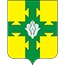 АДМИНИСТРАЦИЯКАНАШСКОГО МУНИЦИПАЛЬНОГО ОКРУГАЧУВАШСКОЙ РЕСПУБЛИКИПОСТАНОВЛЕНИЕ 18.12.2023  №1620город КанашОб утверждении Программы профилактики рисков причинения вреда (ущерба) охраняемым законом ценностям по муниципальному контролю в области охраны и использования особо охраняемых природных территорий местного значения на территории Канашского муниципального округа Чувашской Республики на 2024 год№ п/пНаименование показателяВеличина1.Полнота информации, размещенной на официальном сайте контрольного органа в сети «Интернет» в соответствии с частью 3 статьи 46 Федерального закона от 31 июля 2021 г. № 248-ФЗ «О государственном контроле (надзоре) и муниципальном контроле в Российской Федерации»100 %2.Удовлетворенность контролируемых лиц и их представителями консультированием контрольного  органа100 % от числа обратившихся3.Количество проведенных профилактических мероприятийне менее 1 мероприятий, проведенных контрольным органом№п/пДолжностные лицаФункцииКонтакты1Отдел имущественных и земельных отношений управления сельского хозяйства, экономики и инвестиционной деятельностиОрганизация и проведение мероприятий по реализации программы8(83533) 2-13-152-84-80kan-ecolog@cap.ru№ п/пНаименование мероприятияСведения о мероприятииСрок исполненияОтветственный исполнитель1.Информирование Актуализация и размещение на официальном сайте администрации в сети «Интернет»:1) текстов нормативных правовых актов, регулирующих осуществление муниципального контроля в области охраны и использования особо охраняемых природных территорий;2) руководства по соблюдению обязательных требований.3) программы профилактики рисков причинения вреда;4) сведений о способах получения консультаций по вопросам соблюдения обязательных требований;5) доклада о муниципальном контроле в области охраны и использования особо охраняемых природных территорий;6) иных сведений, предусмотренных нормативными правовыми актами Российской Федерации, нормативными правовыми актами субъекта Российской Федерации, муниципальными правовыми актамиВ течение годаОтдел имущественных и земельных отношений управления сельского хозяйства, экономики и инвестиционной деятельности2.Объявление предостереженияНаправление контролируемым лицам предостережения о недопустимости нарушения обязательных требований при наличии у администрации сведений о готовящихся нарушениях обязательных требований или признаках нарушений обязательных требований и (или) в случае отсутствия подтвержденных данных о том, что нарушение обязательных требований причинило вред (ущерб) охраняемым законом ценностям либо создало угрозу причинения вреда (ущерба) охраняемым законом ценностямВ течение года(по мере получения сведений о признаках нарушений)Отдел имущественных и земельных отношений управления сельского хозяйства, экономики и инвестиционной деятельности3.Консультирование:Консультирование осуществляется в устной или письменной форме по следующим вопросам:1) организация и осуществление муниципального контроля в области охраны и использования особо охраняемых природных территорий;2) порядок осуществления контрольных мероприятий ;3) порядок обжалования действий (бездействия) должностных лиц органа муниципального контроля;4) получение информации о нормативных правовых актах (их отдельных положениях), содержащих обязательные требования, оценка соблюдения которых осуществляется органом муниципального контроля  в рамках контрольных мероприятийПо мере обращения контролируемых лицОтдел имущественных и земельных отношений управления сельского хозяйства, экономики и инвестиционной деятельности